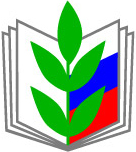 Продолжение. Начало в № 43В соответствии со статьей 8 ТК РФ коллективный договор (соглашение) может предусмотреть принятие локальных нормативных актов, содержащих нормы трудового права, по согласованиюс представительным органом работников. Это означает, что могут быть определены случаи, когда требуется не учет мнения, а согласие выборного органа профсоюзной организации на принятие того или иного локального нормативного акта, затрагивающего существенные права и интересы работников. В подобных случаях отсутствие такого согласования влечет недействительность принятого акта.Порядок учета мнения выборного органа первичной профсоюзной организации при принятии локального нормативного актаВ тех случаях, когда учет мнения представительного органа работников предусмотрен ТК РФ, другими федеральными законами и иными нормативными правовыми актами Российской Федерации, коллективным договором, соглашениями, работодатель при принятии локальных нормативных актов обязан согласовать локальный акт с представительным органом работников.В соответствии с Процедурой учета мнения выборного органа первичной профсоюзной организации работодатель разрабатывает проект локального нормативного акта и обоснование к нему. Эти документы направляются в представительный орган работников, который рассматривает их и в течение пяти рабочих дней представляет работодателю в письменной форме свое мотивированное мнениеотносительно целесообразности принятия такого акта и его содержания.Мотивированное мнение профсоюзного комитета первичной профсоюзной организации может выражать следующее:- согласие с решением работодателя;-несогласие с решением работодателя;- предложение по совершенствованию проекта документа.Если работодатель не согласен с мнением профкома, он обязан в течение трех днейпосле получения мотивированного мнения провести дополнительные консультации в целях достижения взаимоприемлемого решения (ч. 3 ст. 372 ТК РФ). Поскольку данная обязанность лежит на работодателе, то он должен назначить профкому время и место проведения консультации. Сделать это лучше всего путем направления профкому соответствующего письменного уведомления.В том случае, когда у профсоюзного органа нет возражений по поводу локального нормативного акта, он утверждается работодателем.Если же профсоюз (профсоюзная организация) в лице своего выборного органа не согласен с принятием локального актаили имеет предложения по его изменению, дополнению, проводятся консультации. В ходе консультаций стороны делают попытку достичь взаимоприемлемого решения и подготовить окончательный проект локального акта, который устроил бы и работодателя и работников.В случае невозможности достичь компромисса составляется протокол, в котором фиксируются разногласия сторон, после чего работодатель вправе принять локальный нормативный акт по своему усмотрению.Направляя профсоюзу  проект локального нормативного акта, работодатель обязан представить обоснованиенеобходимости принятия как подобного акта, так и содержащихся в нем положений, которые затрагивают существенные интересы работников.Профсоюзный орган обязан рассмотреть обращение работодателя коллегиально, с соблюдением кворума, необходимого для принятия решения. В противном случае решение такого органа может быть признано нелегитимным. Не позднее пяти рабочих днейс момента получения проекта локального нормативного акта выборный профсоюзный орган направляет работодателю свое письменное мотивированное мнение. При несогласииработодатель в трехдневный срок после получения мотивированного мнения может провести дополнительные консультации с профсоюзным органом. Важно помнить, что при обосновании своего мнения выборный профсоюзный орган должен ссылаться на нормы законодательства.Продолжение следует…. 